Как красить яйца на ПасхуПодготовила: Петрова С.В. Никто не будет отрицать, что в такие дни в каждой семье царит атмосфера радости и волшебства. Без определенного настроя ничего не получится. Нужно садиться за работу с добрыми помыслами, со спокойной душой.   Вот только нужно выбрать, чем рисовать и красить. +Как украсить яйца, без вреда для здоровья, без специальных приспособлений и особых навыков по художественной росписи? Гораздо спокойнее будешь чувствовать себя с луковой шелухой. Для окрашивания яиц в луковой шелухе нужно приготовить красящий раствор. Насобирать как минимум 1 ст. шелухи на 1 л воды. Закипятить воду, высыпать шелуху и проварить на медленном огне 30-45 мин. Затем охладить до комнатной температуры и готовить яйца, как в обычной воде, до состояния «вкурую». Варить яйца можно сразу в шелухе. 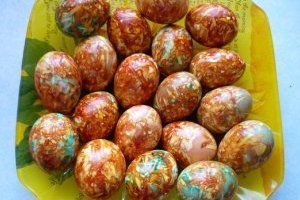 Интересная окраска получается, если использовать мелко нарезанную шелуху и зеленку.+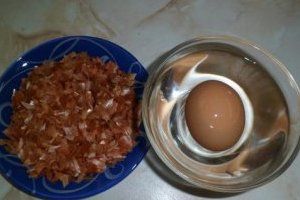 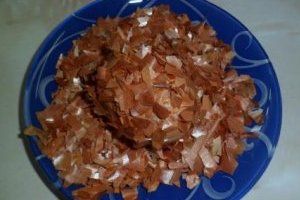 Яйцо окунуть в воду и обвалять в шелухе (можно добавить мелко нарезанную белую бумагу, если яйца белого цвета), плотно обвязать и погрузить в воду.+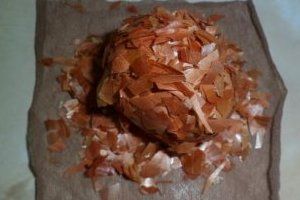 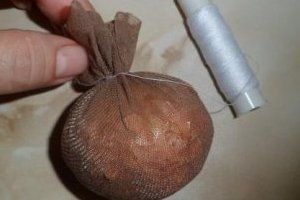 Добавить соль и  зеленку 1 пузырек на 2 л воды.+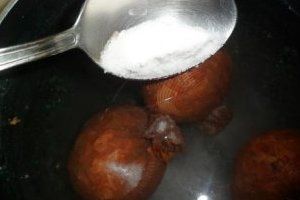 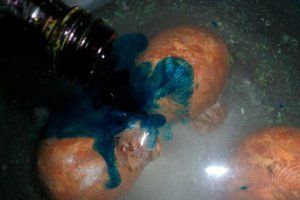 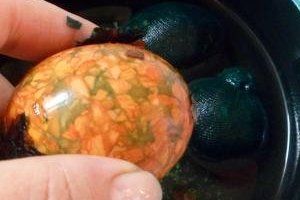 И варить 7-8 мин после закипания.+ Затем промыть яйца холодной водой.+Если яйцо обвалять в рисовой, пшеничной или гречневой крупе  и сварить в обвязке в приготовленном красящем растворе, то получится яйцо-рябушка.+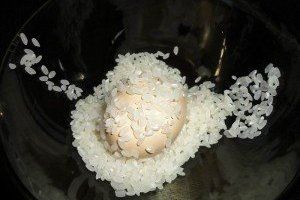 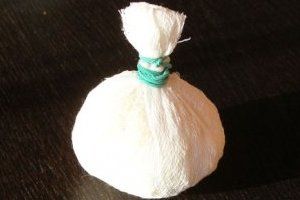 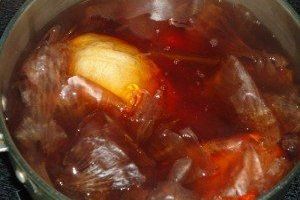 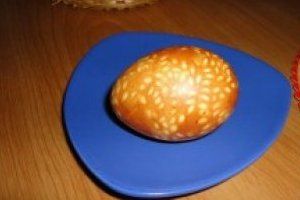 Рисунок можно задать эластичным бинтом.+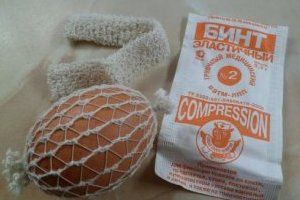 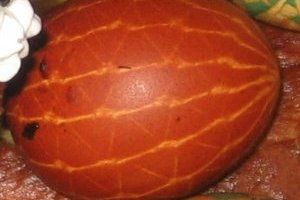 При помощи изоленты или канцелярской резинки  создайте свой шедевр в виде крестиков и т.п. Подготовленные яйца аккуратно опустить в красящий раствор.+++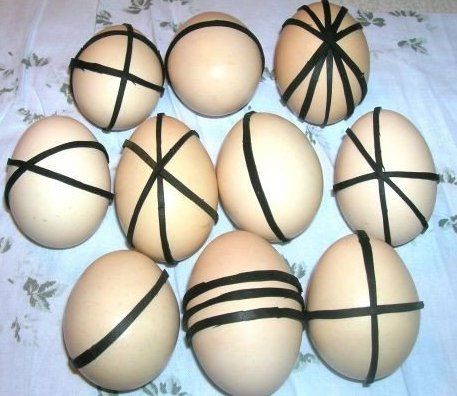 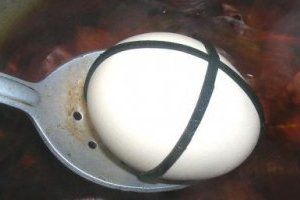 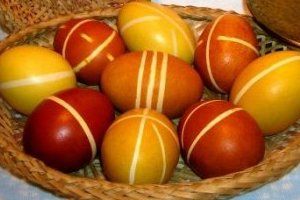 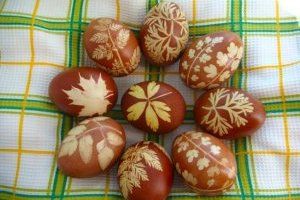 Можно использовать листики петрушки, укропа и прочего гербария. Листики приклеиваются на мокрое яйцо и фиксируются тканью. Затем окрашиваются.+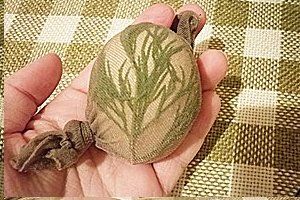 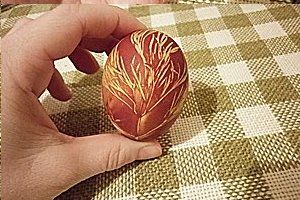 А если затянуть яйцо в кружево и покрасить, то можно только позавидовать тонкости такой «росписи». Можно через закрепленное кружево нанести краску.++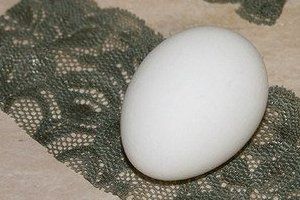 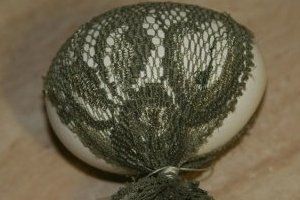 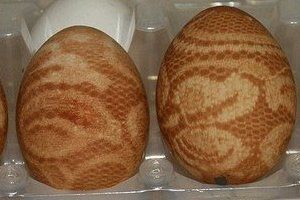 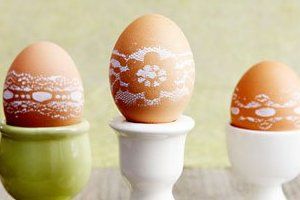 Кроме отвара луковой шелухи многие используют пищевые красители. Необычная окраска получится, если окрасить крупу (например рис) жидкой краской.+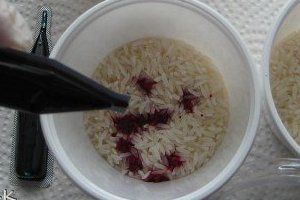 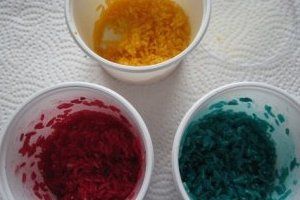 Затем опустить в крупу горячее отварное яйцо.+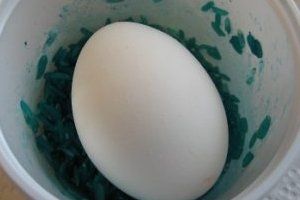 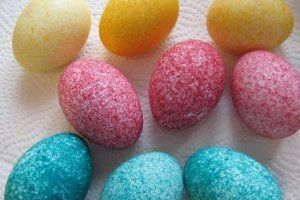 Емкость закрыть и хорошо потрясти, затем извлечь яйцо и оставить до полного охлаждения.+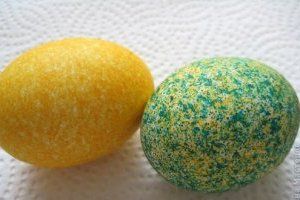 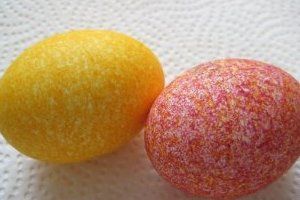 Двухцветные яйца получатся, если окрасить сначала яйцо в крупе одного цвета, потом дать краске подсохнуть и погрузить в крупу другого цвета.Если в краску добавить растительное масло, то получатся мраморные разводы.+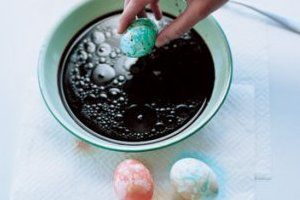 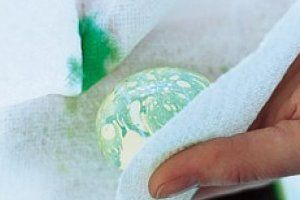 Если в доме есть линяющая от высоких температур ткань (бязь), то можно получить довольно богатые по росписи писанки (однако следует учесть, что при окрашивании ткани применялись химические красители неизвестного происхождения).+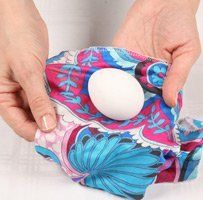 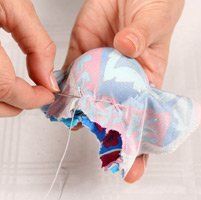 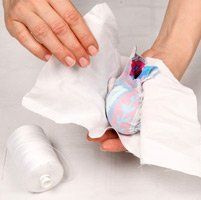 Ткань следует приложить ярким рисунком к поверхности сырого яйца и стянуть ее, прошив мелкими стежками. Чтобы во время варки шелк не скользил и не смазался рисунок, обтяните яйцо еще одним слоем хлопчатобумажной ткани.+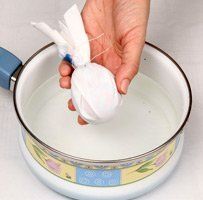 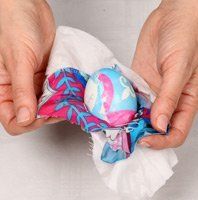 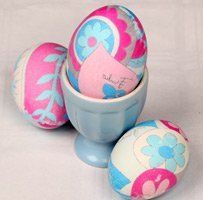 Опустите яйцо в холодную воду, добавьте 2-3 ст.л. уксуса на 1 л воды и варите 8-10 мин после закипания на медленном огне. Затем отключите огонь и оставьте яйца до полного охлаждения. После снимите ткань и ополосните яйца под холодной водой.+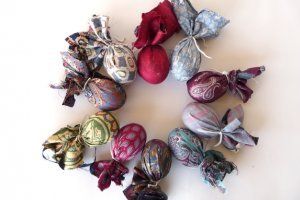 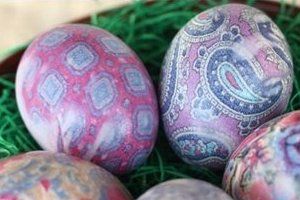 Можно просто завязать лоскуток, но тогда в местах складок рисунок будет нарушен.+++